Р О С С И Й С К А Я   Ф Е Д Е Р А Ц И Я Б Е Л Г О Р О Д С К А Я   О Б Л А С ТЬ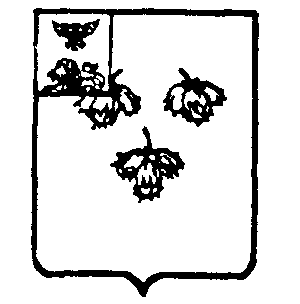 АДМИНИСТРАЦИЯ ЛЕСНОУКОЛОВСКОГО  СЕЛЬСКОГО ПОСЕЛЕНИЯМУНИЦИПАЛЬНОГО РАЙОНА «КРАСНЕНСКИЙ РАЙОН»РАСПОРЯЖЕНИЕ 31 января 2022 года                                                                                        № 18-рОб организации работ по безаварийному пропуску весеннего половодья на территории Лесноуколовского сельского поселения в 2022 годуВ  целях организации проведения в 2022 году безаварийного пропуска весеннего половодья, предотвращения аварий и возникновения чрезвычайных ситуаций на территории Лесноуколовского  сельского поселения: 1. Утвердить прилагаемый план проведения противопаводковых мероприятий на территории Лесноуколовского сельского поселения (Приложение 1).2. Утвердить прилагаемый состав противопаводковой комиссии Лесноуколовского сельского поселения (Приложение 2).3. Утвердить прилагаемый состав аварийной бригады по оказанию необходимой помощи населению в опасных зонах в период весеннего паводка (Приложение 3). 4. Контроль за исполнением распоряжения возложить на главу администрации Лесноуколовского  сельского поселения Ушакову Ж.Ю.               Глава администрации Лесноуколовского сельского поселения                                         Ж.УшаковаУтвержден распоряжением  администрации Лесноуколовского  сельского поселения от  31 января  2022 года № 18-рПЛАНмероприятий по организации работ по безаварийному пропуску весеннего половодья на территории Лесноуколовского  сельского поселения  на 2022 годУтвержденраспоряжением администрации Лесноуколовского сельского поселенияот « 31 » января 2022 года № 18-рСоставпротивопаводковой комиссии Лесноуколовского сельского поселенияЧлены комиссии:№ п/пНаименование мероприятийСроки проведенияОтветственный1.Провести заседание комиссии КЧС поселения с вопросом: «Об организации работ по пропуску талых вод и принятии мер по защите населения, территории сельского поселения от негативного последствия весеннего паводка 2016 года»мартУшакова Ж.Ю2.Проводить среди учащихся школы разъяснительную работу о правилах поведения в период прохождения весеннего половодьяв предпаводковый и паводковый периодДиректор МОУ «Лесноуколовская ООШ» Дыбова Т.И. (по согласованию)2.Организовать работы по очистке крыш зданий от снега и наледимартВедущий специалист МКУ «Административно-хозяйственный центр»  Полухина Н.В.. (по согласованию) 4.Организовать работу по очистке стоков прилегающих к территории школымартДиректор МОУ «Лесноуколовская ООШ» Дыбова Т.И. (по согласованию)5.Вести постоянную разъяснительную работу среди населения и школьников о правилах поведения на водных объектах в предпаводковый и паводковый периодмарт Зав.ФАП Ануфриева Е.Г(по согласованию) Директор МОУ «Лесноуколовская ООШ» Дыбова Т.И. (по согласованию)8.Определить места возможного подтопления. мартВедущий специалист МКУ «Административно-хозяйственный центр»  Полухина Н.В.. (по согласованию)9.Уточнить все домовладения попадающие в зону подтоплениямартВедущий специалист МКУ «Административно-хозяйственный центр»  Полухина Н.В.. (по согласованию)10.Провести профилактические работы по отводу талых вод от объектов жизнеобеспечения ЖКХ (котельные)мартНачальник  ВКХ «Красненский район»  Филипов Ю.А.(по согласованию)11.В период паводка провести профилактические мероприятия по хлорированию питьевой и сточной воды.март Начальник  ВКХ «Красненский район» Филипов Ю.А. (по согласованию)12.При возникновении аварийной ситуации незамедлительно сообщать в единую диспетчерскую службу района по телефону  5-29-26по обстоятельствуВедущий специалист МКУ «Административно-хозяйственный центр»  Полухина Н.В.. (по согласованию)УшаковаЖаннаЮрьевнаглава администрации Лесноуколовского сельского поселения, председатель комиссииДыбоваЕленаИвановназаместитель главы администрации Лесноуколовского сельского поселения, заместитель председателя комиссииПолухина Надежда Владимировнаведущий специалист МКУ АХЦ (по согласованию), секретарь комиссии;Дыбова Татьяна ИвановнаДиректор МОУ «Лесноуколовская ООШ» (по согласованию). Ростовцева Раиса ИвановнаДиректор Лесноуколовского модельного Дома культуры(по согласованию)Генералова Наталия АнатолиевнаБухгалтер АХЦ ЦБУФедосов Егор Иванович Водитель администрации Лесноуколовского сельского поселения